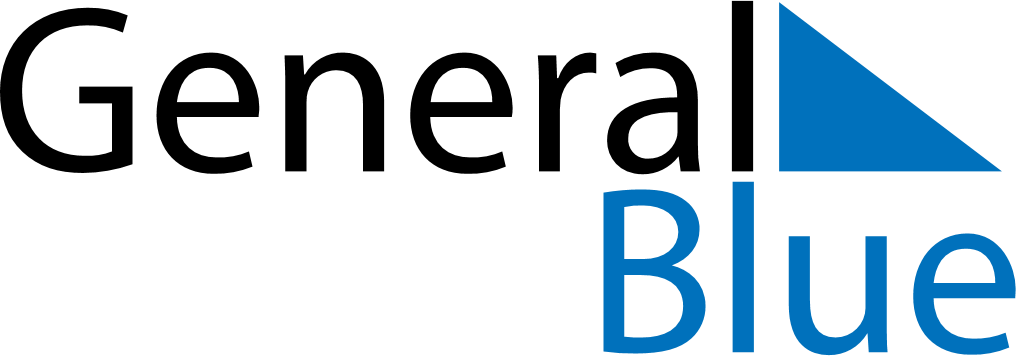 May 1758May 1758May 1758May 1758May 1758SundayMondayTuesdayWednesdayThursdayFridaySaturday12345678910111213141516171819202122232425262728293031